Hukommelsesteam i Sokndal kommune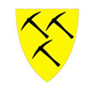 Hukommelsesteamet består av sykepleier Tone og ergoterapeut Lena. Vi kan komme hjem til de det gjelder for å bistå fastlegen i kartlegging og utredning av hukommelsessvikt eller demens.Ofte merker ikke den som har begynt å glemme så mye endringer i hverdagen selv. Det kan være at noen i familien eller en god venn merker det bedre- da er det verdt å lytte til dem.Alle som opplever endringer og har symptomer på demens bør kontakte fastlegen for en utredning og eventuell diagnose.Ved å ta tidlig kontakt kan man finne ut om det er noe som kan behandles og om endringene skyldes andre årsaker enn demens. Hvorfor tidlig utredning? For å kunne planlegge fremtiden, lettere å forstå situasjonen for både deg og dine pårørende. Samt at kognitiv svikt eller demens gir tilgang til informasjon og oppfølging for deg og pårørende i kommunen.Ønsker du mer informasjon om symptomer på demens- les brosyren fakta om demens finnes bl.a på legekontoret og hos hukommelsesteamet, eller søk på nasjonalforeningen.no, aldringoghelse.noSå ved bekymring:Bestill time hos fastlegen, det anbefales å ha med pårørende.Fastlegen kontakter hukommelsesteamet som avtaler hjemmebesøk med deg og pårørende.Har du spørsmål ang kartlegging, utredning eller hukommelsesteamet, kan du kontakte:- Tone Berntsen Løvø 40447149 hverdager (ikke fredager).- Lena Stene 40020994.Mail: tbl@sokndal.kommune.no- OBS ingen personopplysninger.